Об утверждении документации по проведению аукциона на право заключения договора аренды земельного участка, расположенного по адресу: Российская Федерация, Свердловская область, Североуральский городской округ, город Североуральск, улица Рудничная, 10Руководствуясь статьями 22, 25, 39.6, 39.7, 39.8, 39.11, 39.12 Земельного кодекса Российской Федерации, постановлениями Администрации Североуральского городского округа от 28.07.2016 № 947 «Об утверждении правил определения начальной цены предмета аукциона на право заключения договоров аренды земельных участков и порядка определения размера начальной цены предмета аукциона на право заключения договоров аренды земельных участков», от 25.03.2019 № 325 «О проведении аукциона на право заключения договора аренды земельного участка, расположенного по адресу: Российская Федерация, Свердловская область, Североуральский городской округ, 
город Североуральск, улица Рудничная, 10», Администрация Североуральского городского округаПОСТАНОВЛЯЕТ:1. Утвердить: 1) извещение о проведении аукциона на право заключения договора аренды земельного участка, расположенного по адресу: Российская Федерация, Свердловская область, Североуральский городской округ, город Североуральск, улица Рудничная, 10 (прилагается);2) проект договора аренды земельного участка (прилагается).2. Отделу градостроительства, архитектуры и землепользования Администрации Североуральского городского округа обеспечить опубликование извещения в газете «Наше слово» и размещение на официальном сайте Российской Федерации для размещения информации о проведении торгов 
в соответствии с пунктами 19, 20 статьи 39.11 Земельного кодекса Российской Федерации.3. Контроль за выполнением настоящего постановления возложить 
на Заместителя Главы Администрации Североуральского городского округа 
В.В. Паслера.4. Разместить постановление на официальном сайте Администрации Североуральского городского округа.И.о. Главы Североуральского городского округа				             С.А. ЗолотареваУТВЕРЖДЕНОпостановлением АдминистрацииСевероуральского городского округаот 15.04.2019 № 418«О проведении аукциона 
на право заключения договора аренды земельного участка, расположенного по адресу: Российская Федерация,Свердловская область, Североуральский городской округ,  город Североуральск,улица Рудничная, 10»ИЗВЕЩЕНИЕо проведении аукциона на право заключения договора аренды земельного участка, расположенного по адресу: Российская Федерация, Свердловская область, Североуральский городской округ, город Североуральск, улица Рудничная, 10Администрация Североуральского городского округа проводит аукцион (открытый по составу участников и по форме подачи предложений о размере арендной платы) на право заключения договора аренды земельного участка 
из земель населенных пунктов, с разрешенным использованием – «спорт».1. Организатор аукциона: Администрация Североуральского городского округа 624480, Свердловская область, город Североуральск, улица Чайковского, дом 15, контактные телефоны: (34380) 3 01 84.2. Основание для проведения аукциона: Решение о проведении аукциона принято Администрацией Североуральского городского округа постановлением от 25.03.2019 № 325 «О проведении аукциона на право заключения договора аренды земельного участка, расположенного по адресу: Российская Федерация, Свердловская область, Североуральский городской округ, город Североуральск, улица Рудничная, 10»;3. Место, дата, время и порядок проведения аукциона.3.1. Место проведения аукциона: город Североуральск, улица Чайковского, дом 15, зал заседаний (3 этаж);3.2. Дата и время проведения аукциона: 23.05.2019 года в 13 часов 
30 минут.Организатор аукциона принимает решение об отказе от проведения аукциона в случае выявления обстоятельств, предусмотренных пунктом 8 статьи 39.11 Земельного кодекса РФ. Извещение об отказе от проведения аукциона размещается на официальном сайте торгов в течение трёх дней со дня принятия данного  решения. Организатор аукциона в течение трех дней со дня принятия решения об отказе в проведении аукциона обязан известить участников аукциона об отказе в проведении аукциона и возвратить его участникам внесенные задатки.3.3. Порядок проведения аукциона:Аукцион ведет аукционист.Аукцион начинается с оглашения аукционистом наименования, основных характеристик и начального размера ежегодной арендной платы, «шага аукциона» и порядка проведения аукциона.«Шаг аукциона» устанавливается в размере 3 (трех) процентов 
от начального размера ежегодной арендной платы и не изменяется в течение всего аукциона.Участникам аукциона выдаются пронумерованные билеты, которые они поднимают после оглашения аукционистом начального размера ежегодной арендной платы и каждого очередного размера ежегодной арендной платы 
в случае, если готовы заключить договор аренды с предложенным увеличением размера ежегодной арендной платы.Каждый последующий размер ежегодной арендной платы аукционист назначает путем увеличения текущего размера ежегодной арендной платы 
на «шаг аукциона». После объявления очередного размера ежегодной арендной платы аукционист называет номер билета участника аукциона, который первым поднял билет, и указывает на этого участника аукциона. Затем аукционист объявляет следующий размер ежегодной арендной платы в соответствии с «шагом аукциона».При отсутствии участников аукциона, готовых заключить договор аренды 
в соответствии с названным аукционистом размером ежегодной арендной платы, аукционист повторяет этот размер ежегодной арендной платы 3 раза.Если после троекратного объявления очередного размера ежегодной арендной платы ни один из участников аукциона не поднял билет, аукцион завершается. Победителем аукциона признается участник аукциона, предложивший наибольший размер ежегодной арендной платы за земельный участок. По завершении аукциона аукционист объявляет о продаже права 
на заключение договора его аренды, называет размер ежегодной арендной платы и номер билета победителя аукциона, а также номер билета участника аукциона, который сделал предпоследнее предложение о размере ежегодной арендной платы.По итогам аукциона оформляется протокол, который составляет организатор аукциона, являющийся основанием для заключения договора аренды земельного участка.Протокол о результатах аукциона составляется в двух экземплярах, один из которых передается победителю аукциона, а второй остается у организатора аукциона. Протокол о результатах аукциона размещается на официальном сайте www.torgi.gov.ru в течение одного рабочего дня со дня подписания данного протокола.В случае, если в аукционе участвовал только один участник или 
при проведении аукциона не присутствовал ни один из участников аукциона, либо в случае, если после троекратного объявления предложения о начальной цене предмета аукциона не поступило ни одного предложения о цене предмета аукциона, которое предусматривало бы более высокую цену предмета аукциона, аукцион признается несостоявшимся.Организатор аукциона направляет победителю аукциона или единственному принявшему участие в аукционе его участнику три экземпляра подписанного проекта договора аренды земельного участка в десятидневный срок со дня составления протокола о результатах аукциона. Не допускается заключение договора ранее чем через десять дней со дня размещения информации 
о результатах аукциона на официальном сайте www.torgi.gov.ru. 4. Предмет аукциона: право на заключение договора аренды земельного участка площадью 9770 кв. м, с кадастровым номером 66:60:0901001:543, 
по адресу: Российская Федерация, Свердловская область, Североуральский городской округ, город   Североуральск, улица Рудничная, 10;4.1. Обременение земельного участка правами других лиц: - нет;Существующие ограничения по строительству: допускается строительство объектов, связанных с использованием земельного участка, согласно основному виду разрешенного использования.Земельный участок расположен в территориальной зоне ОДС-5 (Зона спортивных комплексов) с разрешенным использованием - «спорт». Основные виды разрешенного использования недвижимости:-	универсальные спортивные и зрелищные залы или комплексы 
(с трибунами);-	спортивные арены (с трибунами);-	аквапарки;-	велотреки;-	мотодромы, картинги;-	яхтклубы, лодочные станции;-	спортивные школы;-	спортзалы, залы рекреации (с бассейном или без), бассейны;-	клубы многоцелевого и специализированного назначения;-	спортклубы;-	спортплощадки, теннисные корты;-	аэродромы легкой авиации;-	горнолыжные комплексы;-	гребные каналы.Максимальные и (или) минимальные допустимые параметры разрешенного строительства для данной зоны определяются в соответствии 
с Правилами землепользования и застройки Североуральского городского округа, утвержденными решением Думы Североуральского городского округа 
от 21.12.2012 №152:В границах данного участка расположены сети инженерно-технического обеспечения водопровод, канализация - письмо о наличии сетей инженерно-технического обеспечения МУП «Комэнергоресурс» от 26.11.2018 № 143-5341. Охранная зона водопровода 5м в каждую сторону от трубопровода. СНиП 2.07.01-89 «Градостроительство и застройка городских и сельских поселений».Для самотечных сетей водоотведения (канализация) устанавливаются следующие охранные зоны: вдоль трассы сетей водоотведения – в виде территории, ограниченной условными линиями, проходящими на расстоянии 3м 
с каждой стороны трассы сети.4.2. Вид разрешенного использования: – «спорт»; 4.3. Категория земель – земли населенных пунктов;Осмотр земельного участка на местности производится лицами, желающими участвовать в торгах, самостоятельно.Техническая (технологического присоединения) возможность подключения к сетям инженерно-технического обеспечения:- к сетям водоснабжения и водоотведения: подключение объекта возможно произвести к сети водопровода и канализации МУП «Комэнергоресурс». Резерв мощностей по производству соответствующих ресурсов имеется. Резерв пропускной способности сетей, обеспечивающего передачу необходимого ресурса, составляет не более 12 куб.м/час. Срок действия технических условий определяется пунктом 16: «Обязательства организации, выдавшей технические условия, по обеспечению подключения объекта капитального строительства 
к сетям инженерно-технического обеспечения в соответствии с такими техническими условиями прекращаются в случае, если в течении 1 года с даты получения технических условий правообладатель земельного участка 
не определит необходимую ему подключаемую нагрузки и не обратится 
с заявлением о подключении объекта капитального строительства к сетям инженерно-технического обеспечения» Правил определения и предоставления технических условий подключения объекта капитального строительства к сетям инженерно-технического обеспечения и Правил подключения объекта капитального строительства к сетям инженерно-технического обеспечения (Постановление Правительства Российской Федерации от 13.02.2006 № 83). Плата 
за подключение (технологическое присоединение) МУП «Комэнергоресурс» 
не взимается;- к электрическим сетям: существующие объекты электрических сетей, находящиеся на балансе Североуральского РКЭС и имеющие свободную мощность отсутствуют. Наилучшим вариантом присоединения объекта 
на указанном земельном участке считается присоединение от ПС-6 кВ «Бойлерная», находящейся на балансе МУП «Комэнергоресурс», для чего необходимо строительство ВЛ-6 кВ протяжённостью не менее 500 м, а также установка КТП-6/0,4 в месте присоединения. В соответствии с разделом III «Правил технологического присоединения энергопринимающих устройств потребителей электрической энергии, объектов по производству электрической энергии, а также объектов электросетевого хозяйства, принадлежащих сетевым организациям и иным лицам, к электрическим сетям» (утв. Постановлением Правительства Российской Федерации от 27.12.2004 № 861), плату 
за технологическое присоединение в подобных случаях утверждает уполномоченный орган исполнительной власти в области государственного регулирования тарифов по индивидуальному проекту, с разбивкой стоимости по каждому мероприятию, необходимому для осуществления технологического присоединения;- к газовым сетям: возможность технологического присоединения отсутствует. Для ознакомления с письмами о технологической возможности подключения (технологического присоединения), схемами инженерных 
сетей от ресурсоснабжающих организаций необходимо обратиться в отдел градостроительства, архитектуры и землепользования Администрации Североуральского городского округа по адресу: город Североуральск, улица Чайковского, дом 15 кабинет № 8 по рабочим дням с 8.00 до 17.00 перерыв 
с 12:00 до 13:00.Подключение объектов к сетям инженерно-технического обеспечения производится за счет застройщика по действующим расценкам (тарифам) поставщиков услуг на момент пуска объектов в эксплуатацию.5. Начальная цена предмета аукциона (размер ежегодной арендной платы): – 20349 (двадцать тысяч триста сорок девять рублей) рублей 93 копейки;6. Шаг аукциона: 610 (шестьсот десять) рублей 50 копеек;7. Заявка на участие в аукционе по установленной в извещении 
о проведении аукциона форме подается в письменной форме по форме, прилагаемой к настоящему извещению. Заявка с прилагаемыми к ним документами принимаются в здании Администрации Североуральского городского округа начиная с 22.04.2019 года по адресу: город Североуральск, улица Чайковского, дом 15 кабинет № 8 
по рабочим дням с 8.00 до 17.00 перерыв с 12:00 до 13:00;Срок окончания приема заявок: 22.05.2019 года в 09 часов 00 минут; Определение участников аукциона состоится 22.05.2019 года в 11 часов 00 минут по месту нахождения организатора аукциона: город Североуральск, улица Чайковского, дом 15 кабинет № 8.Перечень документов, представляемых заявителем для участия 
в аукционе:1) заявка на участие в аукционе (в установленной форме) в 2-х экземплярах, с указанием банковских реквизитов счета для возврата задатка;2)  документы, подтверждающие внесение задатка:реквизиты для платежных документов:Получатель: Финансовое управление ИНН 6631010080, КПП 661701001 Банк получателя: Уральский банк ОАО «Сбербанк России» г. Екатеринбургр/с 40302810216545000073 к/с 30101810500000000674 л/с 07901270490БИК 046577674назначение платежа: задаток для участия в аукционе (с указанием земельного участка),платеж должен поступить на указанный счет не позднее 12 часов 00 минут 22.05.2019;3) копии документов, удостоверяющих личность заявителя (для граждан).Документы, содержащие помарки, подчистки, исправления 
не рассматриваются.8. Размер задатка: 20349 (двадцать тысяч триста сорок девять рублей) рублей 93 копейки;9. Сроки аренды земельного участка – 36 мес.;Оплата арендной платы производится в течение 10 дней с даты подписания договора аренды земельного участка (задаток засчитывается в счет арендной платы);Существенные условия договора аренды:1) срок аренды земельного участка - 36 месяцев;2) строительство осуществлять в соответствие с требованиями действующего законодательства;3) обеспечение благоустройства прилегающей к возведенному объекту территории.Ознакомиться с информацией о проведении аукциона, с техническими условиями подключения объекта к сетям инженерно-технического обеспечения, 
о плате за подключение, в том числе получить бланк заявки на участие в аукционе можно в отделе градостроительства, архитектуры и землепользования Администрации Североуральского городского округа по адресу: город Североуральск, улица Чайковского, дом 15 кабинет № 8 по рабочим дням 
с 8.00 до 17.00 перерыв с 12:00 до 13:00. Справки по телефону: (34380) 3 01 84Приложение к извещению о проведении аукциона на право заключения договора аренды земельного участка, расположенного по адресу: Российская Федерация, Свердловская область, Североуральский городской округ, город Североуральск, 
улица Рудничная, 10В Администрацию Североуральского городского округаЗаявка на участие в аукционена право заключения договора аренды земельного участка«___» ______________ 2019 г.______________________________________________________________________(Ф.И.О. физического лица или полное наименование юридического лица, подающего заявку)именуемое (ый) далее Претендент, в лице ______________________________________________________________________(Ф.И.О. должность для юридических лиц)действующий на основании ______________________________________________________________________(для юридических лиц)принимая решение об участии в аукционе на право заключения договора аренды земельного участка площадью 9770 кв. м, категория земель – земли населенных пунктов, с кадастровым номером 66:60:0901001:543, по адресу: Российская Федерация, Свердловская область, Североуральский городской округ, город Североуральск, улица Рудничная, 10, разрешенное использование спорт, обязуюсь:1) соблюдать условия аукциона, содержащиеся в информационном сообщении о проведении аукциона, опубликованном на официальном сайте Российской Федерации для размещения информации о проведении торгов, 
а также порядок проведения аукциона, установленный в соответствии со ст. 39.6, 39.7, 39.8, 39.11, 39.12, Земельного кодекса Российской Федерации.2) в случае признания победителем аукциона – заключить с Арендодателем договор аренды земельного участка не ранее чем через десять дней со дня размещения информации о результатах аукциона на официальном сайте Российской Федерации для размещения информации о проведении торгов 
и уплатить Арендодателю стоимость арендной платы, согласно извещению 
о проведении аукциона на право заключения договора аренды земельного участка, по адресу: Российская Федерация, Свердловская область, Североуральский городской округ, город Североуральск, улица Рудничная, 10Адрес и банковские реквизиты Претендента:_______________________________________________________________________________________________________________________________________________________________________________________________________ПРИЛОЖЕНИЯ:Подпись Претендента:____________________ /__________________/«___» _________________ 2019 г.Заявка принята:Час. _____ мин. _____ «____» ____________2019 г. за   № _____Подпись уполномоченного лица ПретендентаУТВЕРЖДЕНпостановлением АдминистрацииСевероуральского городского округаот 15.04.2019 № 418«О проведении аукциона на право заключения договора аренды земельного участка, расположенного                  по адресу: Российская Федерация,Свердловская область, Североуральский городской округ,   город Североуральск,улица Рудничная, 10»ДОГОВОРАРЕНДЫ ЗЕМЕЛЬНОГО УЧАСТКАг. Североуральск   		                                     «    » __________2019 годаАдминистрация Североуральского городского округа в лице Главы Североуральского городского округа Матюшенко Василия Петровича, действующего на основании Устава Североуральского городского округа, именуемая в дальнейшем "Арендодатель", с одной стороны, и победитель аукциона на право заключения договора аренды земельного участка _____________ в лице ____________________, действующий на основании ________________________, именуемый в  дальнейшем "Арендатор", с другой стороны, вместе именуемые "Стороны", на основании протокола о результатах аукциона на  право заключения договора аренды земельного участка от "___" ___________ 2019 года N ____ заключили настоящий договор (далее - Договор) 
о нижеследующем.1. ПРЕДМЕТ ДОГОВОРА1.1. Арендодатель предоставляет, а Арендатор принимает в аренду 
на условиях Договора земельный участок с кадастровым номером: 66:60:0901001:543 (категория земель: земли населенных пунктов), по адресу: Российская Федерация, Свердловская область, Североуральский городской округ, город Североуральск, улица Рудничная, 10, общей площадью 9770 кв. метров (далее - Участок), разрешенное использование: спорт, в границах, указанных 
в кадастровом паспорте Участка. 1.2. Участок, указанный в пункте 1.1, используется Арендатором исключительно в соответствии с установленным для него целевым назначением 
и разрешенным использованием. Любое изменение целевого назначения 
и разрешенного использования предоставленного Участка не допускается.1.3. На земельном участке объекты недвижимого имущества отсутствуют.2. СРОК ДОГОВОРА2.1. Срок аренды Участка составляет 36 месяцев, с "___" _______ 2019 г. 
по "___" _______2022 г.2.2. Настоящий Договор вступает в силу с даты его государственной регистрации в Североуральском отделе управления Федеральной службы государственной регистрации, кадастра и картографии по Свердловской области.2.3. В соответствии с п. 2. ст. 425 Гражданского кодекса Российской Федерации стороны настоящего Договора договорились, что указанные 
в настоящем Договоре условия применяются к фактическим отношениям сторон по пользованию Участком, возникшим до заключения настоящего Договора 
в порядке, установленном п. 2.2 настоящего Договора.3. РАЗМЕР И УСЛОВИЯ ВНЕСЕНИЯ АРЕНДНОЙ ПЛАТЫ3.1. Размер арендной платы за Участок составляет ____ рублей (________) 
в год.3.2. Размер арендной платы за весь период аренды Участка составляет _____рублей (_____).3.3. Арендная плата вносится Арендатором ежегодно в размере ____ рублей (_____), первый взнос арендной платы производится не позднее 10 дней с даты подписания настоящего договора, второй взнос производится в срок до ____ 
2021 года, третий – в срок до ___ 2022 года. Арендная плата перечисляется Арендатором в Федеральное казначейство, главным администратором доходов бюджета Североуральского городского округа, получаемых в виде арендной платы за земельные участки, является Администрация Североуральского городского округа, номер счета получателя:40101810500000010010, КБК 90111105012040001120, ОКТМО 65755000, БИК 046577001, наименование банка: ГРКЦ ГУ ЦБ РФ по Свердловской области.Исполнением обязательства по внесению арендной платы является поступление от Арендатора денежных средств на указанный в Договоре счет.3.4. В случае досрочного расторжения договора аренды или передачи прав 
и обязанностей по договору аренды (перемене лиц в обязательстве) денежные средства, внесенные в качестве арендной платы, Арендатору не возвращаются.4. ПРАВА И ОБЯЗАННОСТИ СТОРОН4.1. Арендодатель имеет право:4.1.1. Осуществлять контроль за использованием и охраной Участка, предоставленного в аренду.4.1.2. На беспрепятственный доступ на территорию арендуемого Участка 
с целью осуществления надзора за соблюдением Арендатором условий Договора.4.1.3. На возмещение в полном объеме убытков, причиненных ухудшением качества Участка и экологической обстановки в результате хозяйственной деятельности Арендатора, неисполнением или ненадлежащим исполнением Арендатором обязательств по Договору, а также по иным основаниям, предусмотренным законодательством Российской Федерации.4.1.4. Требовать досрочного расторжения Договора в случаях, предусмотренных законодательством Российской Федерации и настоящим Договором.4.2. Арендодатель обязан:4.2.1. Выполнять в полном объеме все условия Договора.4.2.2. Письменно в десятидневный срок уведомить Арендатора 
об изменении номеров счетов для перечисления арендной платы, указанных 
в пункте 3.3 Договора.4.2.3. Своевременно производить перерасчет арендной платы 
и информировать об этом Арендатора путем направления ему уведомления 
об изменении арендной платы с приложением расчета арендной платы.4.2.4. Не вмешиваться в хозяйственную деятельность Арендатора, если она 
не наносит ущерба окружающей среде, не нарушает законных прав других лиц, 
не противоречит архитектурно-градостроительным, природоохранным и иным нормам, правилам и требованиям земельного законодательства, и условиям настоящего Договора.4.2.5 Передать участок Арендатору по акту приёма-передачи. Участок считается переданным Арендодателем и принятым Арендатором с момента подписания Сторонами акта приема-передачи Участка. Акт приема-передачи (приложение № 1 к Договору) подписывается Сторонами в течение 5 дней 
с момента подписания Договора.4.3. Арендатор имеет право:4.3.1. Использовать Участок на условиях, установленных Договором.4.3.2. С письменного согласия Арендодателя сдавать Участок в субаренду 
без изменения целевого использования земельного участка и на условиях, 
и в пределах срока действия настоящего Договора. На субарендатора(ов) распространяются все права Арендатора Участка, предусмотренные Земельным кодексом Российской Федерации и настоящим Договором. 4.3.3. С письменного согласия Арендодателя передавать свои права 
и обязанности по настоящему Договору третьему лицу, в том числе отдать арендные права земельного участка в залог и вносить их в качестве вклада 
в уставный капитал хозяйственного товарищества или общества либо паевого взноса в производственный кооператив в пределах срока настоящего Договора. 
В указанных случаях ответственным по настоящему Договору перед Арендодателем становится новый арендатор земельного участка, за исключением передачи арендных прав в залог. При этом заключение нового договора аренды земельного участка не требуется.4.4. Арендатор обязан:4.4.1. Выполнять в полном объеме все условия Договора.4.4.2. Использовать Участок в соответствии с целевым назначением 
и разрешенным использованием, а также иными условиями, установленными Договором, способами, не наносящими вред окружающей среде и Участку 
как природному объекту.4.4.3. Уплатить в размере и на условиях, установленных Договором, арендную плату.4.4.4. Обеспечить Арендодателю (его уполномоченным представителям), доступ на Участок по их требованию для осуществления ими контроля 
за использованием и охраной земель и надзора за выполнением Арендатором условий Договора.4.4.5 Обеспечить доступ представителей собственника линейного объекта или представителей организации, осуществляющей эксплуатацию линейного объекта, к данному объекту в целях обеспечения его безопасности.4.4.6. Письменно в десятидневный срок уведомить Арендодателя 
об изменении своих реквизитов, изменений в наименовании, почтового адреса.4.4.7. Письменно сообщить Арендодателю не позднее чем за 3 (три) месяца о предстоящем освобождении Участка как в связи с окончанием срока действия Договора, так и при досрочном его освобождении.4.4.8. Не допускать действий, приводящих к ухудшению экологической обстановки на арендуемом Участке и прилегающих к нему территориях, а также выполнять работы по благоустройству территории.4.4.9. Компенсировать Арендодателю в полном объеме убытки, связанные 
с неисполнением или ненадлежащим исполнением условий Договора.4.4.10. Не осуществлять на Участке работы, для проведения которых требуется разрешение (решение) соответствующих компетентных органов, 
без такого разрешения (решения).4.5. Арендодатель и Арендатор имеют иные права и несут иные обязанности, установленные законодательством Российской Федерации.5. ОТВЕТСТВЕННОСТЬ СТОРОН5.1. За нарушение условий настоящего Договора стороны несут имущественную ответственность, предусмотренную законодательством Российской Федерации.5.2. В случае невнесения Арендатором арендной платы в установленный настоящим Договором срок Арендатор уплачивает Арендодателю пени за каждый день просрочки в размере 0,1% от размера задолженности до полного погашения возникшей задолженности. Прекращение либо расторжение настоящего Договора не освобождает Арендатора (в т.ч. третьих лиц) от уплаты задолженности по арендным платежам и соответствующих штрафных санкций.5.3. В случае невыполнения, ненадлежащего выполнения Арендатором всех иных условий настоящего Договора (за исключением обязанностей по внесению арендной платы и государственной регистрации договора) Арендатор уплачивает Арендодателю штраф в размере 0,5 % от размера годовой арендной платы 
за каждый факт невыполнения, ненадлежащего выполнения условий настоящего Договора.5.4. Ответственность Сторон за нарушение обязательств по Договору, вызванных действием обстоятельств непреодолимой силы, регулируется законодательством Российской Федерации.6. ГОСУДАРСТВЕННАЯ РЕГИСТРАЦИЯ НАСТОЯЩЕГО ДОГОВОРА6.1 Государственная регистрация настоящего Договора производится 
в соответствии с действующим законодательством за счёт средств арендатора.7. ИЗМЕНЕНИЕ, ОТКАЗ АРЕНДОДАТЕЛЯ И РАСТОРЖЕНИЕ, А ТАКЖЕ ПРЕКРАЩЕНИЕ НАСТОЯЩЕГО ДОГОВОРА7.1. Все изменения и (или) дополнения к настоящему Договору оформляются Сторонами в письменной форме.7.2. Арендодатель имеет безусловное право на односторонний отказ 
от исполнения настоящего Договора и его расторжение в судебном порядке 
на основании ст. 450.1 ГК РФ в следующих случаях: 7.2.1. неуплаты арендной платы, уплаты арендной платы не в полном объеме (менее 80 % от суммы ежегодного платежа) по настоящему Договору 
в течение двух месяцев после наступления даты платежа, установленной пунктом 3.3 настоящему Договора.7.2.2. при использовании Арендатором (Субарендатором) Участка 
не по целевому назначению, указанному в п. 1.1. настоящего Договора.7.2.3. при использовании Арендатором (Субарендатором) Участка способами, приводящими к ухудшению качественной характеристики земель 
и экологической обстановки, т.е. без учета обеспечения соблюдения экологических, санитарно-гигиенических и других специальных требований (норм, правил, нормативов).7.2.4. совершения Арендатором (Субарендатором) умышленного земельного правонарушения, выразившегося в отравлении, загрязнении, порче или уничтожении плодородного слоя почвы вследствие нарушения правил обращения с удобрениями, стимуляторами роста растений, ядохимикатами 
и иными опасными химическими или биологическими веществами при их хранении, использовании и транспортировке, повлекших за собой причинение вреда здоровью человека или окружающей среде.7.2.5. принятия компетентным органом власти решения об изъятии Участка для государственных или муниципальных нужд.7.3. Арендодатель, желающий досрочно отказаться в одностороннем порядке от исполнения настоящего Договора и его расторжения во внесудебном порядке в соответствии с п. 7.2. настоящего Договора, в письменной форме уведомляет об этом Арендатора. Договор считается расторгнутым (прекратившим свое действие) по истечении 30 дней с момента получения Арендатором соответствующего уведомления в адрес Арендатора. 7.4. В иных, не указанных в п. 7.2 настоящего Договора случаях, договор может быть расторгнут по согласию сторон либо, при наличии соответствующих оснований, в судебном порядке.    7.5. При прекращении действия настоящего Договора Арендатор обязан вернуть Арендодателю Участок в надлежащем состоянии в десятидневный срок 
с момента получения Арендатором уведомления о прекращении (расторжении) настоящего Договора. 7.6. При переходе права собственности на объекты недвижимого имущества, расположенные на Участке, права и обязанности по настоящему Договору переходят от Арендатора к новым собственникам объектов недвижимого имущества на основании п. 2 ст. 271 Гражданского кодекса Российской Федерации и ст. 35 Земельного кодекса Российской Федерации 
и оформляются дополнительным соглашением, заключаемым между Арендатором и новым собственником объекта недвижимого имущества.8. РАССМОТРЕНИЕ И РЕГУЛИРОВАНИЕ СПОРОВ8.1. Все споры, возникающие по настоящему Договору, разрешаются 
в соответствии с действующим законодательством Российской Федерации.9. ОСОБЫЕ УСЛОВИЯ ДОГОВОРА И ЗАКЛЮЧИТЕЛЬНЫЕ ПОЛОЖЕНИЯ9.1. Срок действия договора субаренды не может превышать срок действия настоящего Договора.9.2. При досрочном расторжении настоящего Договора договор субаренды Участка прекращает свое действие. 9.3. Настоящий Договор составлен и подписан в трех экземплярах, имеющих одинаковую юридическую силу: один экземпляр, остается 
у «Арендодателя», второй выдается «Арендатору», третий остается в делах Североуральского отдела Управления Федеральной службы государственной регистрации, кадастра и картографии по Свердловской области.Приложения:•	Акт приема-передачи (Приложение № 1)10. РЕКВИЗИТЫ СТОРОНАрендодатель:Администрация Североуральского городского округа, в лице Главы Североуральского городского округа Матюшенко Василия ПетровичаОКПО 04041504 ОГРН 1026601801368; ИНН/КПП 6631002924/663101001_____________________________М.П.        (В.П.Матюшенко)Юридический адрес: 624480, Российская Федерация, Свердловская область, город Североуральск, улица Чайковского 15.Арендатор: Приложение № 1к договору аренды земельного участкаот 15.04.2019 № 418АКТприема-передачи в аренду земельного участкаМы, нижеподписавшиеся, Администрация Североуральского городского округа в лице Главы Североуральского городского округа Матюшенко Василия Петровича, действующего  на основании Устава Североуральского городского округа, именуемая в дальнейшем "Арендодатель", с одной стороны, 
и победитель аукциона на право заключения договора аренды земельного участка  в лице ____________________, действующий на основании ________________________, именуемый в дальнейшем "Арендатор", с другой стороны, на основании договора аренды земельного участка составили настоящий акт в том, что Арендодатель передал, а Арендатор принял с «_____» ______________2019 г. земельный участок с кадастровым номером: 66:60:0901001:543 (категория земель: земли населенных пунктов), по адресу: Российская Федерация, Свердловская область, Североуральский городской округ, город Североуральск, улица Рудничная, 10, общей площадью 9770 кв. метров (далее - Участок), разрешенное использование: спорт.Претензий у Арендатора к Арендодателю по передаваемому земельному участку не имеется.Арендодатель: Администрация Североуральского городского округаАдрес: улица Чайковского, дом 15, город Североуральск, Свердловской области, 624480                                                                                     ______________________ 							         М.П.Арендатор:                                                                                      _____________________ 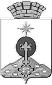 АДМИНИСТРАЦИЯ СЕВЕРОУРАЛЬСКОГО ГОРОДСКОГО ОКРУГА ПОСТАНОВЛЕНИЕАДМИНИСТРАЦИЯ СЕВЕРОУРАЛЬСКОГО ГОРОДСКОГО ОКРУГА ПОСТАНОВЛЕНИЕ15.04.2019                                                                                                         № 418                                                                                                        № 418г. Североуральскг. СевероуральскОбозначениеНаименование территориальной зоныМинимальная площадь ЗУ (га)Максимальная площадь ЗУ (га)Минимальный отступ от границ ЗУ в целях определения мест допустимого размещения ОКС, (м)Максимальный процент застройки, (%)Предельное количество этажейОДС-5Зона спортивных комплексов0,0220,003705